http://www.dec.ny.gov/press/77537.html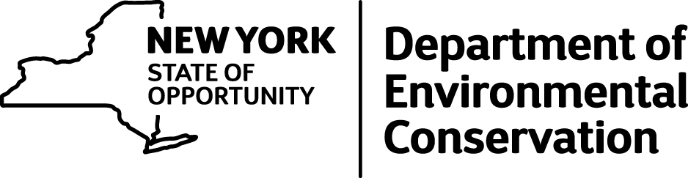 DEC Police Seeking Information on Damage at Black Pond WMABoardwalk BurnedNew York State Environmental Conservation Police (DEC Police) and New York State Police are asking for the public's assistance in identifying who may have set fire to the boardwalk at the Black Pond Wildlife Management Area. The boardwalk was set on fire two separate times.The first fire occurred on July 8th. It is possible the person sustained non-life threatening injuries in the form of burns and or lacerations. Upon discovery of the damage, DEC closed the gate and boardwalk for repairs. Black Pond was reopened July 15th.The morning of July 16th, a new fire was set to the boardwalk, leading once again to the closure of the gate to the parking lot and boardwalk due to unsafe conditions. DEC will reopen the area once repairs are completed.Black Pond Wildlife Management Area is located along Lake Ontario, in the Town of Ellisburg, Jefferson County. It is a natural wetland complex consisting of barrier beach, dune, open water, emergent marsh, and wooded/shrub swamp. Lakeshore barrier beach and wetland complexes such as this are rare in New York State.If you have information that could assist with the investigation, please call Investigator Mark Malone with DEC Police at 1-877-457-5680 and reference case number 16-013070, or, NYSP Investigator Stephen Kealy at 315-366-6000 and reference case number 700-6217. Information can be given anonymously.